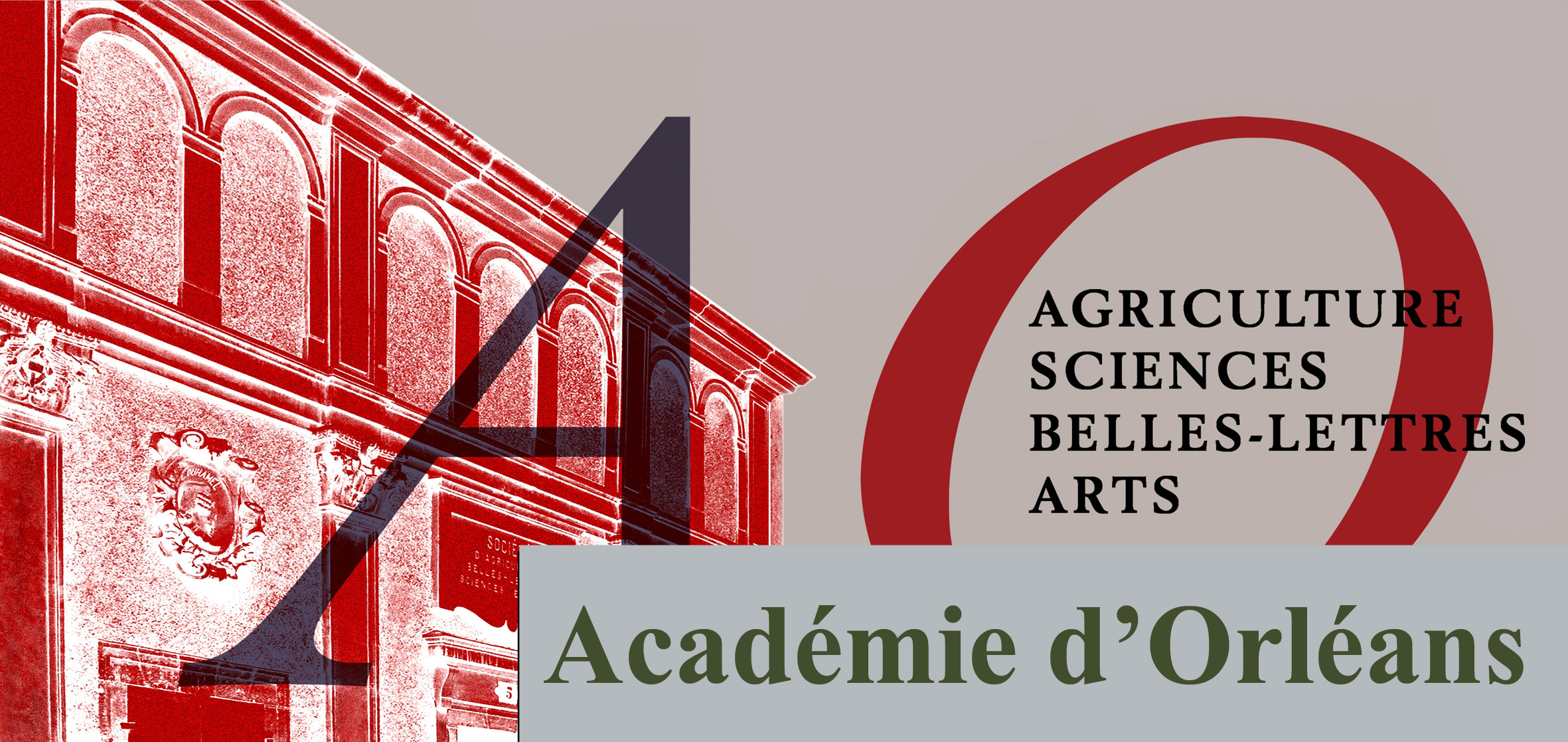 Calendrier des activitésdécembre 2014, janvier et février 2015Les séances se tiennent à 17 h 30 au siège de l’Académie (5, rue Antoine Petit, Orléans) et sont réservées aux Académiciens et, dans la limite des places disponibles, aux Amis de l’Académie.Les séances au Muséum,  à la Médiathèque ou à l’Hôtel Dupanloup (à 18 h) sont gratuites et ouvertes au public.4 décembre 16 h : retrait des rosiers : « Académie d’Orléans »Micheline CuéninLa résistance au pays de Montbéliard, 1940-1945 18 décembreMichel Marion Autopsie de la bibliothèque du pasteur Frédéric-Guillaume de la Broue (†1784)8 janvier 2015Communications brèves:- Michel Monsigny Les nouveaux virus : épidémies présentes et à venir : Ebola, grippe H10N8, dengue et chikungunya, West Nile Virus (virus du Nil occidental) ».François LelongNouvelles dispositions nationales pour protéger le captage d’eaux potables vis-à-vis des pollutions diffuses ».Galette des Rois, et baptême de la rose.22 janvier14 h : bureau ; 15 h : Conseil d’administrationJacques Lemaignen Retour d’expérience sur l’effondrement des ponts de Tours et de Sully ».5 févrierClaude Hartmann Les aventures de trois académiciens qui avaient rendez-vous avec Vénus le 6 juin 1761 et le 3 juin 176919 février 18 h Conférence publique à la MédiathèquePierre Muckenstrurm Savoir et Société